Demecseri Káposztás NapokKispályás Labdarúgó TornaNevezési lap2018.09.14. PéntekNyilatkozat: Alulírott csapatvezető a részvételi feltételeket megismertem, csapattársaimmal megismertettem. Vállaljuk, hogy a rendezvényen saját felelősségünkre veszünk részt. Igazolom, hogy a nevezési lapon közölt adatok a valóságnak megfelelnek. Tudomásul veszem, hogy a csapatról és a játékról készült képeket a Demecseri Városi Sportegyesület és a szervezők korlátozás nélkül felhasználhatják. Elismerem, hogy semmilyen betegségről, amely részvételünket akadályozza, nem tudunk. Amennyiben az említett okokra visszavezethető bármilyen károsodás ér bennünket, a verseny rendezői felé kárigénnyel, követeléssel nem élünk, egymás testi épségére vigyázva betartjuk és betartatjuk a Fair-Play szabályait. Minden játékos és csapatvezető a FAIR PLAY tisztaságával, szellemével és annak szabályaival lép pályára. A tornán mindenki saját felelősségére vesz részt.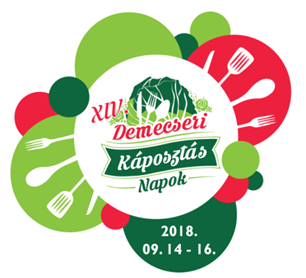 ……………………………..csapatvezetőDemecser, 2018. szeptember 4.A csapat neve:e-mail címe:A csapatvezető neve:Telefonszáma:JátékosokSzületési év, hónap, nap1.2.3.4.5.6.7.8.9.10.